Verksamhetsutvecklare	Om jobbetBergslagens Räddningstjänst är ett kommunalförbund som ansvarar för räddningstjänsten för ca 85 500 invånare i Kristinehamn, Storfors, Filipstad, Hällefors, Karlskoga och Degerfors kommuner. Organisationen består av 85 heltidsanställda och 111 deltidsanställda fördelade på åtta brandstationer. Regionalt ingår Bergslagens Räddningstjänst i samverkan för systemledning av operativ räddningstjänst, Räddningsregion Bergslagen, som spänner över 42 kommuner i 5 län (Västra Götaland, Värmland, Dalarna, Örebro och Västmanland).Verksamhetsutvecklare Vi letar nu efter en person som vill ingå i vår grupp av 9 personer som arbetar dagtid inom flera områden för att stötta varandra. Nu söker vi dig som vill utvecklas tillsammans med övriga i gruppen och hjälpa oss att forma framtidens räddningstjänst.Arbetsområden:Utveckling av vår operativa förmåga i stort med särskilt fokus på operativ personals förmåga och kompetens.Arbetsuppgifter:•	Kvalitetssäkra vår verksamhet kring all personals kompetens, förmåga, genomförande, utveckling, metodik mm.•	Samordna förbundets olycksundersökningar efter insats enligt MSB:s föreskrift.•	Bistå i övnings- & kompetensregistrering för all operativ personal i Daedalos.•	Ingå i en arbetsgrupp för att genomföra insatsövningar för operativ personal.•	Medverka i övergripande strategiska beslut för våra övningsplatser Kga/Khn/Fsd •	Delaktig i ekonomiskt ansvar (budget) för områdena övning/utbildning•	Efter eget intresse och förmåga på olika sätt leda eller bistå i utvecklingen av räddningstjänstens operativa förmåga genom ex. kvalitetssäkring, metodutveckling, utvärdering, analys mm.•	Tjänsten kan komma att kombineras med en Insatsledarfunktion, detta förutsätter att du är bosatt inom förbundet.Kvalifikationer:•	Räddningsledningskurs, lägst Styrkeledare eller motsvarande (tidigare RäL A)•	B-körkort är ett krav för anställning. Meriterande:Erfarenhet att arbeta som befäl inom kommunal räddningstjänst Personliga egenskaperVi lägger stor vikt vid personlig lämplighet att du är flexibel och förändringsbenägen. Du ska se till medborgarna i första hand, ge ett gott bemötande och dela vår värdegrund. Du vågar tänka nytt och annorlunda, är ansvarstagande och kommer i mål med dina uppgifter. Övrigt om anställningenHeltid/tillsvidareanställning - Provanställning kommer att tillämpas. Grunden för tjänsten är dagtidstjänstgöring. Tillträde 2023-09-01Placering enligt överenskommelseIndividuell lönesättning tillämpas, lämna gärna löneanspråk i din ansökan.Rekrytering sker i samråd med våra berörda fackliga organisationer. Vi arbetar aktivt med mångfald inom räddningstjänsten och eftersträvar en jämnare könsfördelning.Sista ansökningsdatum: 2023-04-30Välkommen med din skriftliga ansökan till info@brt.seAnge ”Ansökan Verksamhetsutvecklare” i rubrikraden.ArbetsgivarenBergslagens Räddningstjänsthttps://www.brt.se/PostadressBergslagens RäddningstjänstBox 424681 29 KristinehamnKontaktKontaktpersoner•	Räddningschef Peter Backman, 0586-636 29•	Chef Räddningsavdelningen Tomas Carlsén, 0586-636 24Fackliga kontaktpersoner•	Fackliga företrädare för Ledarna, Vision och Kommunal nås via växeln 0586-636 00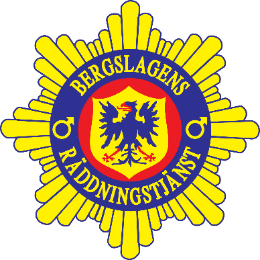 Bergslagens RäddningstjänstDatum: Handläggare: 